L’outillage du paysagistePar Benjamin LISAN  Il est conseillé d’acheter du matériel professionnel (Wolf etc.), qui est plus cher (3 à 4 fois plus cher), mais qui dure plus longtemps. Les prix sont TTC.Les outils ont chacun un rôle, parfois très précis. Ils doivent être entretenus et rangés pour être efficaces et ... pour durer. Il n'y a pas de	« bon ouvrier »	sans « bon outil » ! L'outillage manuel peut être classé en deux catégories :Les outils à main,Les outils à manche.LES OUTILS A MAINS Ils sont généralement de petite taille et se tiennent à une ou deux mains.Les outils de culture proprement ditsCes outils sont très simples à la fois d'utilisation et d'entretien. Ils aident directement à l'établissement et à l'implantation des cultures sur les sols préparés.Pour travailler le mortier, le bétonIl est important de préciser que les outils utilisés pour travailler le mortier, le béton doivent être nettoyés régulièrement. Sinon ces derniers durcissent sur l'outil, rendant son nettoyage difficile, voire impossible, après à peine plus d'une heure !Il est aussi fortement déconseillé de les utiliser pour travailler la terre, les cailloux, etc. qui provoquent oxydations et détériorations. LES OUTILS A MANCHE Pour terrasser, planter, etc.Ces outils, généralement métalliques, doivent également être nettoyés régulièrement. La présence de terre humide provoque sur le métal une oxydation qui rend l'outil moins efficace et plus pénible, et sur le bois (le manche) une rugosité inconfortable et irritante.Outils d’utilisation occasionnelleCe sont des outils dont l'utilisation est occasionnelle, mais qui peuvent faciliter la réalisation de certaines tâches.Outils servant à la multiplication, la taille et l'entretien des arbres et arbustes (optionnel)La conception de cette catégorie d'outils est particulièrement liée à l'expérience des utilisateurs. Le choix et l'entretien de ces auxiliaires entrent dans les spécialisations horticoles.Outillage à moteur thermique ou électriqueLes outils motorisés sont efficaces lors de la réalisation des travaux orchestrés par le paysagiste. A prévoir pour les espaces assez larges.Équipements de protection individuelle (EPI) (obligatoires) (PPE / Personal protective equipment)Engins de chantier (Optionnel, plutôt les louer).Pour la plantation des arbres (tuteurage, arboriculture, pépinières).Locaux Tous ces locaux doivent avoir des portes en fer blindées.Phytosanitaires (pesticides)Ce sont des produits dangereux. Ces équipements phyto sont obligatoires lors de leur utilisation.Si l’on n’utilise pas les phytosanitaires, il faut désherber à la main. Cela demande plus de temps, plus de mains d’œuvre. Si oui, il faut prévoir l’achats des produits phytosanitaires (Roundup …).DiversSources : https://www.forgesetjardins.com/CT-7426-outils-de-paysagiste.aspxhttp://www.hortiauray.com/quels-sont-les-outils-et-materiels-indispensables-au-paysagiste/ https://www.leroymerlin.fr/v3/p/produits/terrasse-jardin/outils-de-jardinage-l1308217000 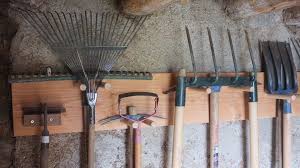 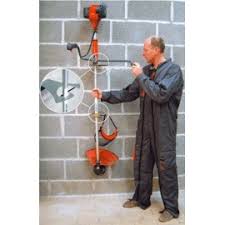 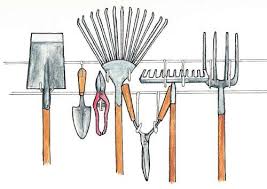 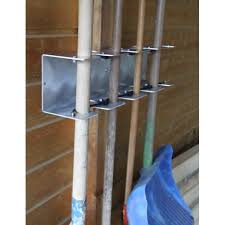 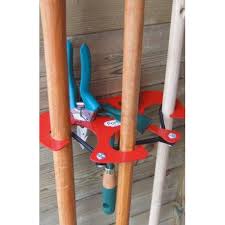 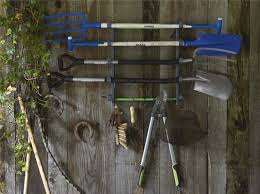 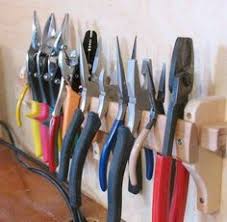 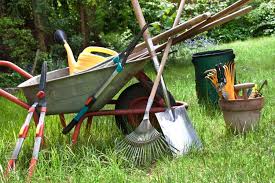 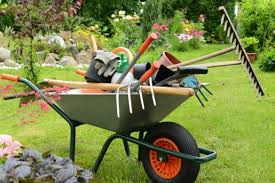 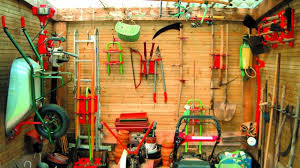 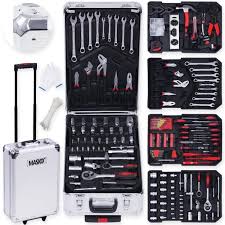 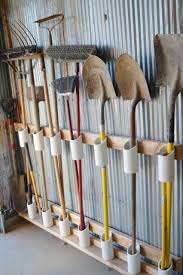 IrrigationCe domaine nécessite une vraie expertise concernant les systèmes automatiques d’irrigation.Dans ces tableaux, ce que j’ai mis en beige (car chers) et en rose (phytosanitaires), sont des outils optionnels.Pour taillerCoût (€)NbImage de l’outilNomRôleObservations / CommentairesMarque / Référence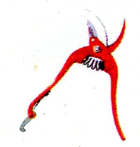 Sécateur à main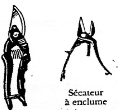 Sert à tailler de façon minutieuse. On distingue deux types de sécateurs en fonction de leur mode de coupe :a) La coupe par pression : une lame à double biseau agit à la manière d'un massicot sur une petite enclume de métal doux.b) La coupe par cisaillement : une lame extérieurement biseautée vient recouvrir une contre lame.La taille du sécateur doit être adaptée à la taille de la mainDoit être entretenu et affuté.C'est un outil en forme de gros ciseaux pour tailler les rameaux et les branches.Le sécateur à cisaillement (lame tirante ou croissante) est à préférer.  Felco (Sécateur suisse professionnelo)N°7 ou n°8 (à poignée tournante)Type de lame : à cisaillement (lame tirante ou croissante)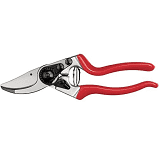 52 / 533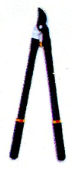 Sécateur de force ou ébrancheurSes 2 longues poignées servent à démultiplier la force de façon à couper des branches de diamètres moyensExiste en différentes tailles pour couper différents diamètres de branchesDoit être entretenu et affutéToujours le préférer à la scieBahco prof. 75 cm40A 70822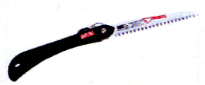 Scie égoïne ou scie d'élagage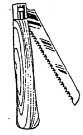 Ses dents longues et affûtées lui permettent de scier le bois vert des branches de gros diamètres (quand le sécateur ne peut plus suffire). Utilisées pour les travaux de jardinage, cette scie sert pour la taille de petits arbustes voir de petites branches d'arbres.Soigner son rangement pour protéger l'affutage des dents.Les modèles pliants très pratiques sont dotées d'un cran d'arrêt pour éviter une fermeture accidentelle. (Plus rapide, la tronçonneuse légère d’élagage). Ces outils fréquemment au contact avec certaines parties infectées des végétaux doivent être systématiquement aseptisés à l'alcool ou par passage rapide à la flamme.Wolf252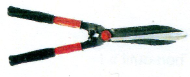 Cisaille à haieElle permet de tailler uniformément la surface large d'une haieDoit être entretenue et affutée.Finition plus propre et soignée qu’avec le taille-haie. Travail plus long. Idéal pour les topiaires. Cisaille prof. Manche acier P51 F BAHCO602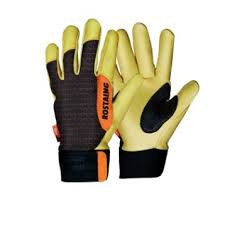 Gants de jardinier (ou de jardinage)Pour éviter les blessures sur les mains, le port des gants, obligatoire au moment semer, labourer, biner ou tailler.17ou 25Rostaing5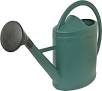 ArrosoirPour assurer l’arrosage manuel des semis ou des plantesÉvitez surtout de damer le sol avec une overdose d’eau. Un bon arrosage se fait tôt le matin ou le soir. Adapté à la taille de votre main.10 à 11 litres.1055Pour planter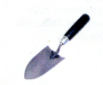 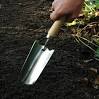 Transplantoir (ou Pelle plantoir)Utiliser pour planter les plantes à massif. Il est pratique pour les petits travaux ou finitions de terrassementIl permet la plantation d'annuelles, vivaces, bisannuelles en mottes, godets et racines nues et de tout autres jeunes plants. Outil en acier inoxydable utilisé aussi pour éliminer les mauvaises herbes.Wolf Garten LU-2K - 29150005A 122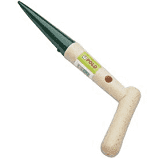 Plantoir 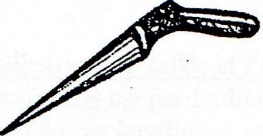 Il permet de préparer des trous pour la mise en place de semences, de plants ou de bulbesIl y a plusieurs modèles et tailles.Wolf Garten92MaçonnerieCoût (€)NbImage de l’outilNomRôleObservations / CommentairesMarque / Référence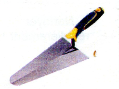 Truelle (grande)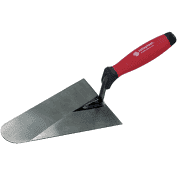 Travaux de maçonnerie (mortier, bétons)Nettoyer régulièrement
Ne doit jamais servir à travailler la terre. Maintenir propre et sèche.Bout rond.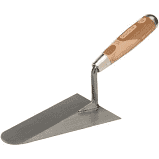 4A103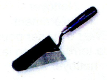 Truelle (petite)Travaux de finition ou de détail en maçonnerieQuand la grande truelle ne passe pas !Nettoyer régulièrement.
Ne doit jamais servir à travailler la terre. Maintenir propre et 
sècheidem3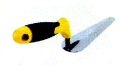 Truelle langue de chatTravaux de détail en maçonnerie (joints, garnissage, etc.)Nettoyer régulièrement
Ne doit jamais servir à travailler la terre. Maintenir propre et sèche6,5A7,53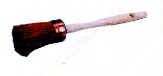 Brosse à mouillerHumidifier un support, un matériau (pavé, pierre, etc.) pour permettre l'adhérence avec du mortier, béton Nettoyer des outilsNe pas ranger mouillée.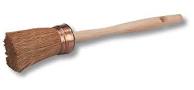 60 mm16202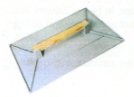 Taloche ou platoirDonner un aspect « frotté » à un enduit Maintenir une petite quantité de mortier, béton lors du remplissage d'un joint, garnissage, etc.Nettoyer régulièrement.En inox.162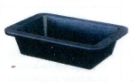 Auge de maçon (ou gamate)En caoutchouc renforcéPréparer des petites quantités de mortier, bétonNettoyer régulièrementCaoutchouc =>10A272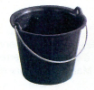 Seau de maçonEn caoutchouc renforcéTransporter du mortier, du béton, de l'eau, du gravier, etc.Nettoyer régulièrement.  Eviter d'utiliser pour la terre (ou bien le nettoyer après)(fabriqué en une sorte de caoutchouc =>)3A74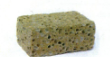 ÉpongeNettoyer des surfaces autour de joints de dallage, de joints de bordures, garnissages, etc.Bien rincer. Ne pas ranger mouillée.MILBOX NESPOLI =>255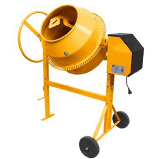 Bétonnière électrique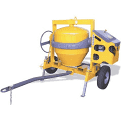 125 L, 160 L, 230 L …Bi-motorisation électrique et essence, tracté (380-320 L) =>Altrad S230 (230L), non tractable =>Altrad 350 litres - Moteur Electrique - "Professionnel" MT 350 – Tractable => Altrad PRO400 =>107915782 261Pour tracer, piqueter, faire dunivellementCoût (€)NbImage de l’outilNomRôle / UsageObservations / CommentairesMarque / Référence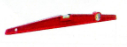 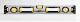 Niveau à bulleIndique l'horizontale. Généralement, une seconde bulle indique la verticaleBien qu'il soit antichoc, lui apporté un minimum de soin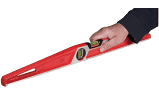 Niveau tubulaire Fatmax aluminium - 3 fioles - 23 poignées - Précision 0,5mm/m - STANLEY =>Niveau MALH trapèze antichoc aimanté STANLEY - 40 cm - 1-42-421 =>26343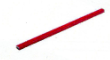 Crayon chantier rouge (ou de menuisier) Comme un crayon à papier classique en plus gros. Mine tendre pour tracer sur les surfaces lisses (bois, etc.)Doit être taillé régulièrement 
Eviter les chocs qui cassent la mine0,510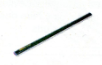 Crayon vertIdem au crayon rouge mais avec une mine dure pour tracer sur les surfaces rugueuses (pierre, pavés, béton, etc.)Doit être taillé régulièrement 
Eviter les chocs qui cassent la mine1,255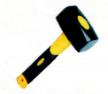 MassettePour frapper sur les pointerolles, burins, etc. et pour planter des piquets. Pour ajuster, casser, etc.Surveiller l'état de l'emmanchementManomanoStanley STHT0-54126 Massette, Jaune/noir2,5A19,502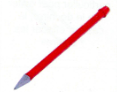 PointerolleUtilisée avec la massette pour casser, faire des trous dans le béton, la brique, etc.Affuter si nécessaire, mais sans faire chauffer le métal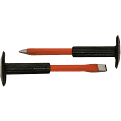 32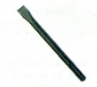 BurinUtilisée avec la massette pour décoller, casser, faire des trous, etc.Affuter si nécessaire,
mais sans faire 
chauffer le métal3A102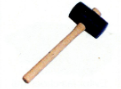 Maillet en caoutchouc (450 gr)Ajustage de matériaux délicats (dalles de gravillons, pierres naturelles, etc.)5A102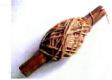 Cordeaux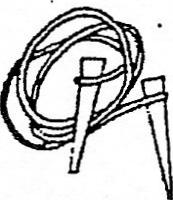 Petite cordelette en nylon, généralement utilisée avec des piquets, pour implanter, tracer, aligner, parfois nivelerFaire attention de ne pas le sectionner, en travaillant, pour éviter de devoir y faire des nœuds.  Il sert au tracé des dispositifs de culture sur un sol préalablement émietté et nivelé. Le câble est généralement en chanvre, ficelle ou corde de 5 à 6 mm de diamètre recouvert d'une matière goudronneuse ceci pour le protéger de l'humidité.Ficelle polypropylène Ǿ 1,5 mm, 50 m, 22 kg StandersOu polyamide33,2510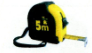 Mètre à ruban 5 m ou 8 m ou 10 mMesurer de petites longueursRelativement fragile, casse facilementStanley 5 m8 m10 m612183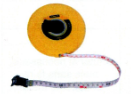 DécamètreTailles : 10 m25 m (ou 20 m)50 mDix mètres ! Pour prendre des mesures sur des grandes longueurs (le 25 m est mieux).Lui apporter un soin particulier pour éviter de le déchirer, le
casser, effacer les chiffres.Ou mètre d’arpenteur.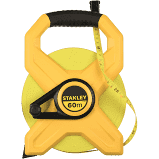 Stanley 20 m60 m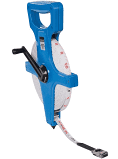 825,52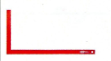 Equerre de maçonMatérialiser ou vérifier des angles droits sur des petites longueurs(Micron France)93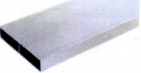 Règle de maçon aluTailles : 1,5 m2 m2,5 mDéfinir, vérifier des alignements, des niveaux en association avec le niveau à bulle. Réaliser des surfaces lisses en association avec des réglettesEn prendre soin, notamment au transport, pour ne pas la tordre. Eviter les chocs.(avec embout ?)TALIAPLAST 1m =>Nespoli 1,5 m =>TALIAPLAST 2m =>Nespoli 3 m  =>TALIAPLAST 5m =>9917,2164122222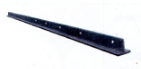 RéglettesRéaliser des surfaces lisses en association avec la règle aluEn prendre soin, notamment au transport, pour ne pas la tordre. Eviter les chocs.Je ne l’ai pas utilisé??2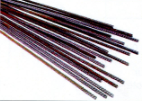 Piquets (fiches de chantier)Piquetage, implantation,Doivent être bien droits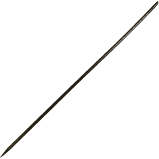 1,715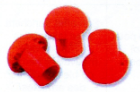 Embouts de protections (capuchons)Protéger le personnel et le public de l'extrémité dangereuse d'un fer à béton (piquet, maçonnerie, etc.)Mettre en place
immédiatement après
la poseLot de 25 embouts27,5020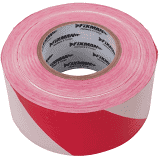 Ruban de signalisation / de balisage / de chantierRuban de signalisation 70 m (manomo)8,62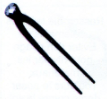 TenaillesCouper, nouer du fil de fer. Retirer des pointesBostFacom8,5A202Pour terrasser, planter, etc.Coût (€)NbImage de l’outilNomRôle / UsageObservations / CommentairesMarque / Référence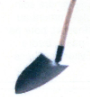 Pelle de terrassierCharger, décharger de la terre, du remblai, du gravier. Elle est très rapide pour niveler, étaler, vider une tranchée (en association avec la pioche)Elle sert au prélèvement et au déplacement des terres ameublies. Outre son rôle dans le terrassement, c'est aussi l'outil recommandé pour dégrossir un nivellement.GeoliaRevex 27 cm1012,52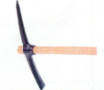 Pioche de terrassierPic + panne. Sert à creuser trous ou tranchées. Plus le terrain est dur plus on utilise son côté « pic ».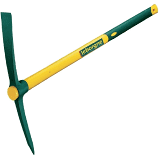 Pioche de terrassier 2,5 kg avec manche bois =>Leborgne =>30372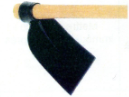 HoueOutil polyvalent. Elle peut servir à creuser en sol meuble ou à désherber de jeunes herbes.Son effet tranchant peut laisser des racines de mauvaises herbes ou blesser celles
des arbustes.Je ne l’ai jamais utilisée.17A24,50Ou1()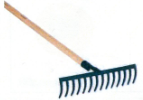 Râteau de jardinageSa configuration en fait le meilleur outil pour trier les matériaux (végétaux ou minéraux)Il peut avoir 12, 14 ou 16 dentsRassemble les gros éléments. Eviter son usage pour niveler les matériaux. Toujours le poser dents contre le sol.On peut faire le même travail avec la griffe de jardin.Le modèle le plus courant est celui à 14 dents réparties sur une largeur d'environ 40 cm. Cet outil doit être considéré comme le plus précis. Il n'intervient qu'après tous les autres moyens d'ameublissement et du façonnage superficiel du sol. Le dos du râteau permet le tracé de dispositifs de plantation.14 dents, Revex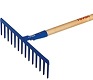 192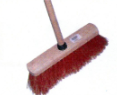 BalaiNettoyage fin. Finition de maçonnerie, dallage à joints gazon etc.Stocker pendu.   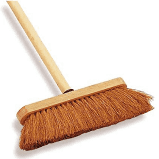 102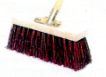 Balai de cantonnierRobuste et efficace il permet les gros nettoyages. Effet de brosse efficaceVérifier régulièrement le
serrage(sans ou avec le manche)7,5A9,502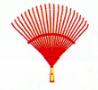 Balai à feuille ou à gazon (ou râteau à feuille)Il rassemble les déchets végétaux en vue d'un ramassage ou d'une aspirationOutil fragile 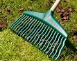 RevexBalai à gazon professionnel à dents rondes =>2032,004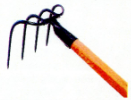 Griffe (ou croc à fumier)Elle tire ou rassemble les gros déchets. Elle égalise grossièrement et aère la terreComme le râteau elle doit être
rangée de manière sécuritaire.Elle permet un hersage léger en extrayant les racines et les pierres sur une dizaine de centimètres de profondeur. Elle sert encore à enfouir superficiellement un amendement (engrais ou autre matière organique) positionné superficiellement.griffe 4 dents jardin Cap vertRevex11,1472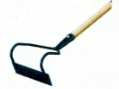 SarcloirSert à désherber (mais en coupant la partie aérienne) sous du gravillon par exempleJe ne l’ai jamais utilisée.Cap vertWolf1317,11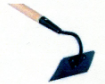 BinetteUsage très semblable à celui du sarcloirElle sert à couper les mauvaises herbes ou à l'éclaircissage de certaines cultures. On l'utilise également pour briser 1a couche superficielle du sol (encore appellée croute).Je ne l’ai jamais utilisée.Binette de Nanterre 14 cm avec manche droit 1,10 m =>211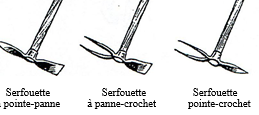 Serfouette ou houette ou rayonnoir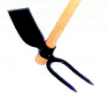 A griffes et à panne elle sert à décroûter, creuser, creuser des trous de plantations, griffer, aérer et biner le sol.Ses deux griffes extirpent les racines.Attention de ne pas blesser les racines des végétaux.Ce sont des outils à double visage qui rassemblent en de multiples combinaisons des pointes ou langues servant à rayonner le sol (tracer des sillons en vue de semis de graines par exemple).Je ne l’ai que rarement utilisée.Serfouette à panne (manomamo)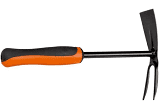 11,121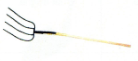 Fourche à fumierChargement ou déchargement de rémanents (résidus de taille)20A352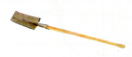 Bêche de jardinPour bêcher, retourner la terreElle est surtout utilisée pour faire des trous de plantationSert aussi à redécouper les bordures de gazonElle présente l'inconvénient de
lisser les parois du trou de plantation et empêcher
parfois la pénétration des racines. Elle est par excellence l'outil le mieux adapté pour la réalisation d'un labour peu profond.Ne pas l’utiliser pour déterrer une pierre ou faire levier avec.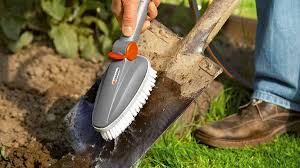 Nettoyer la bêche, après usage.Bêche standard 28 cm =>Bêche Nord 28 cm avec manche béquille tournée =>12A2622262Ou3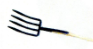 Fourche bêchePour bêcher, retourner la terre et faire des trous comme la bêche mais en présence de terre dure, pierres, racinesCelle-ci est employée dans les terrains lourds, compacts ou durcis qui rendent les labours extrêmement pénibles. Elle est recommandée pour les sols très pierreux ou embarrassés de racines. Idem.Fourche à bêcher 4 dents 29 cm avec manche pomme =>Fourche à bêcher à soie 4 dents spatulées (pom.) =>37422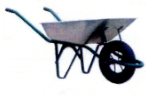 Brouette de terrassier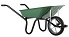 En espaces verts, on l'utilise aussi pour transporter du béton, mortier, etc. Elle contient environ 60 litresSi possible, prendre une brouette avec pneu increvable, pour transporter les charges lourdes (modèle 100 litres aussi, 150 Kg).Brouette Haemmerlin Aktiv Premium peinte roue pleine 80 L ME48422(manomano)662Image de l’outilNomRôle / UsageObservations / CommentairesMarque / RéférenceCoût (€)Nb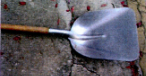 Pelle à neigeChargement des feuilles et des résidus de taille de haiesNe pas charger de la terre, trop fragile et l'usure serait très rapideFiskar240Ou1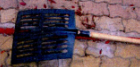 Pelle à feuillesChargement des feuilles et des résidus de taille de haiesEvite de charger de
la terre en même
temps que les
feuillesLeborgne poly-pelleEn acier28,25A363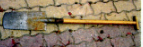 Louchet d'arrachagePour arracher ou transplanter un arbre ou un arbusteCet outil s'enfonce
profondément dans le sol ; il y a risque de casser le manche si on force trop. Utile.Louchet pépiniériste 36 cm avec manche pomme =>622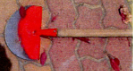 Demi-luneOu dresse-bordurePour découper les bordures de gazonJe ne l’ai jamais utilisée.Gadena acier revêtement duroplast =>Polet =>18,2075,50Ou 1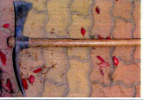 Pioche Piémontaise ou pioche hache-douille (souche)Pour arracher des souches.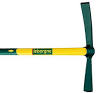 Pratique pour dégager grâce à
son coté panne et couper les racines grâce à son coté hache.Utile.Très utile.Pioche piemontaise de 2 kg a oeil rond - manche 0.90m outil forge =>Pioche hache douille ronde 2kg Leborgne manche Novagrip =>1056,52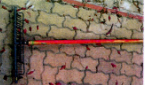 Râteau de jardinPour ramasser les feuilles ou les effanures de gazon après une tonte sans ramassageEfficace grâce à ses dents rigides et serrées.Je ne l’ai jamais utilisée.Gardena Râteau à gazon combisystem 60cm =>17,101Ou1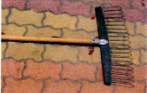 Râteau à feuilles et à gazon (balais à gazon).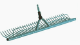 Pour ramasser les feuilles ou les effanures de gazon après la tonte sans ramassageGrâce à ses dents recourbées, il retient bien les feuilles et autres
résidus de jardin.Balai à gazon 76 cm en polypropylène =>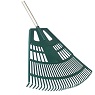 262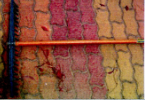 Râteau à faner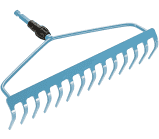 Pour enfouir les graines de gazon, ramasser l'herbe coupée avec une débroussailleuse ou une faux.Outil relativement fragile.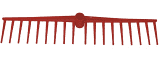 Je ne l’ai jamais utilisée.Cap vert (sans manche)Gadena 2,514,500Ou3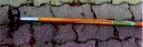 Griffe étroitePour biner ou réaliser le travail de finition dans des massifs où les espaces entre les arbustes sont étroits (massifs de rosiers par exemple)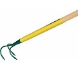 Griffe piocheuse Leborgne13,52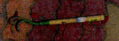 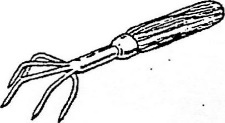 Griffe à main (ou sarcloir)Pour travailler le sol dans des petits espaces (jardinières par exemples)Encore appelé sarcloir cet outil a la forme d'une petite griffe et est destinées à l'entretien des massifs plantés.Wolf =>8,5022,652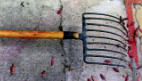 Fourche à caillouxPour ramasser les cailloux (par exemple dans la réalisation des gazons). Pour charger des matériaux légers (écorces de pins, pouzzolane, ...)Permet d’éviter de ramasser la terre en même temps que les caillouxFourche à cailloux à douille 9 DENTS AVEC MANCHE REVEX- 185012 =>572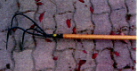 CultivateurPour travailler superficiellement le solTrès peu utilisé en
espaces verts. Pour bacs, jardinières ?Je ne l’ai jamais utilisée.3 dents avec manche32A46,52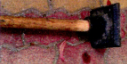 DamePour compacter le gravier ou le sable concassé sur des petites surfacesDame Revex332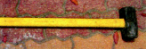 MassePour casser, enfoncer les tuteursRisque de faire éclater le bout du tuteurMasse couple 4 kg avec manche composite41.722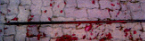 Barre à minePour faire des trous dans des sols très compactsALLISTER 1,5 MBricozor25792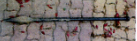 Pal de fer (ou pot de fer)Pour faire un pré-trou pour enfoncer un tuteurPermet de limiter le
risque d'éclatement
de l'extrémité du
tuteur. Je ne l’ai pas utilisé.LG 1250MM REVEX1182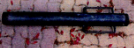 Enfonce- tuteursOu pilon à tuteursPour enfoncer les tuteurs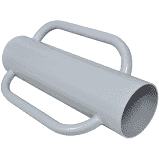 Permet d'éviter l'éclatement de l'extrémité des tuteurs (qu’on risque avec une masse).En acier (poignées acier).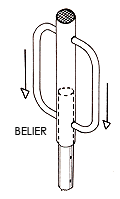 55(mano-Mano)2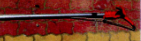 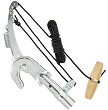 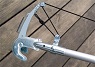 EchenilloirPour enlever les nids de chenilles, ou couper quelques branches inaccessiblesTravail de taille peu précis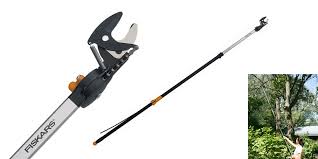 Echenilloir seulFiskarsWolf Échenilloir à enclume télescopique Wolf Garten-Cisaille coupe-branches avec perche 170/300 cm, Rc-M / Zm-V3Coupe-branches télescopique professionnel Archman Helium MT.4 - perche 240/420 cm - Ø 35 mm48?861502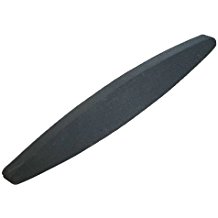 Pierre à affuter ou à aiguiser (ou à faux)Sinon, utiliser une meule ou affûtoir électrique (disponible dans l’atelier).251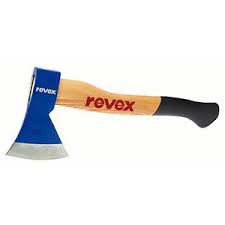 HacheCouper un tronc d’arbre.En cas de panne de la tronçonneuseRevexFiskar25à392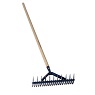 Scarificateur à gazonScarificateur à gazon48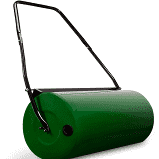 Rouleau à gazon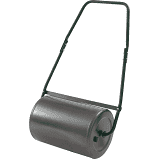 Pour gazons anglais et le nivellement des zones de semis.- Construction en acier- Peut se remplir selon sa force avec du sable ou de l''eauAcierRouleau à gazon jardin haute résistance 60 cm =>404655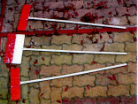 Jeu de 3 nivelettesPour réaliser des alignements de hauteursOutils de précision,
à manipuler avec
précaution.Je les ai peu utilisés. Pas utile si l’on possède une lunette de chantier (ou de géomètre)29A782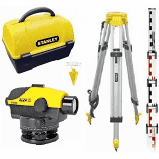 Lunette de chantier (ou de géomètre)Ou niveau optiqueMesurer des distances et des niveaux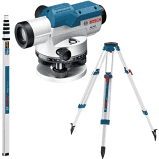 Boch (niveau seul) =>Niveau optique GOL 26 G + Mire de chantier GR 500 + Trépied BT 160 Bosch 061599400C =>NIVEAU OPTIQUE AUTOMATIQUE AL24GVP STANLEY 1-77-160 =>2002402381Ou2Image de l’outilNomRôle / UsageObservations / CommentairesMarque / RéférenceCoût (€)Nb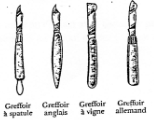 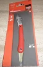 Le greffoir à écussonner 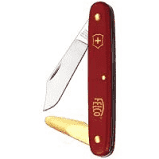 Ils servent principalement en multiplication (greffe en écusson sur rosier par exemple niais aussi en bouturage pour faire des coupes nettes et franches sur les parties prélevées et préparées).Un simple couteau suisse bien aiguisé peut servir.Ils ont une lame incurvée et pointue et une spatule pliante comme la lame montée à l'extrémité opposée du manche. (Optionnel)Ces outils fréquemment au contact avec certaines parties infectées des végétaux doivent être systématiquement aseptisés à l'alcool ou par passage rapide à la flamme. Rarement utilisé (uniquement en arboriculture) (leur emploi demande une certaine technicité).Greffoir 11 cm BAHCO =>Greffoir F11 BAHCO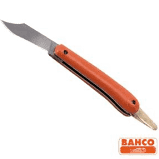 27141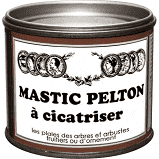 Pansement à greffe ou mastic à cicatriser(Optionnel)Pelton =>NeudorfBayer etc.11A90Image de l’outilNomRôle / UsageObservations / CommentairesMarque / RéférenceCoût (€)Nb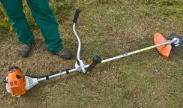 Débroussailleuse Pour débroussaillerL’on distingue plusieurs types de débroussailleuse à savoir la débroussailleuse portative, la débroussailleuse à dos et la débroussailleuse à roues.Stihl1108 TTC2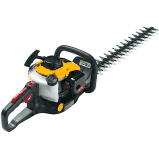 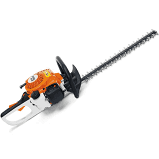 Taille haie thermiquePour tailler les haies(plus rapide que la cisaille, mais finition plus grossière).Taille haie thermique Stihl HS 45 longueur de coupe 60 cm, 27,2 cm³, 0,75 kW282TTC2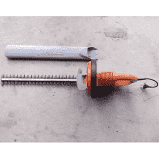 Taille haie électriquePour tailler les haies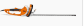 Idem. 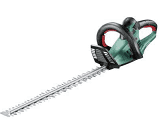 HSE 71, 70 cm Stihl2002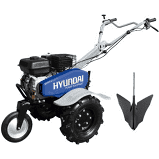 Motoculteur+ outilsOutil motorisé permettant de retourner facilement le sol.Indispensable pour la préparation de la terre avant la fatidique épreuve des semis. A lui seul, il participe au sarclage et au binage.HyundaïViking600+ 1002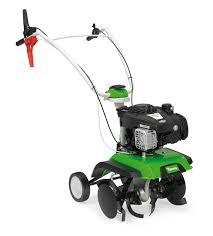 Motobineuse Outil motorisé permettant de retourner facilement le sol.Indispensable pour la préparation de la terre avant la fatidique épreuve des semis. A lui seul, il participe au sarclage et au binage.Viking120A4002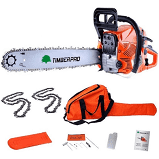 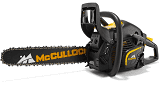 TronçonneusePour tous vos travaux de coupe ou d’abattage.Facilite la réalisation de travaux intensifs dans les jardins.Divers types :D’élagage.D’abattage.Timberpro =>HusqvarnaStihlMcCulloch CS 450 Elite (professionnelle)Tronçonneuse 372XP 50 cm HUSQVARNA(professionnelle)100A3101000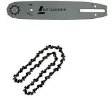 Guide pour la TronçonneuseTaille adaptée au modèle et à la marqueHusqvarnaStihl40A100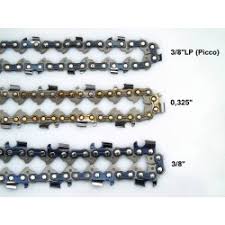 Chaîne pour la Tronçonneuse.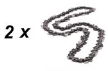 Taille adaptée au modèle et à la marqueHusqvarnaStihl40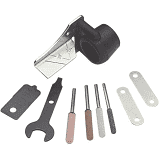 Kit outils affutage chaine tronçonneuse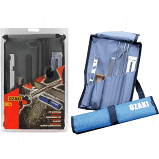 Ou bien affûteuse électrique (30 €) 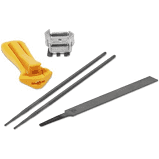 1213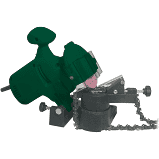 Affûteuse électrique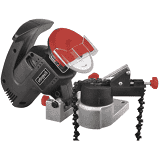 30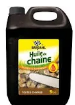 Huile filante pour la chaîne de la Tronçonneuse10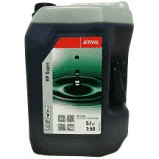 Huile 2 T.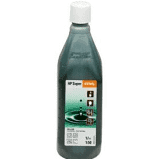 De bonne qualité (haute temp.)huile 2 temps stihl 5 L =>huile 2 temps stihl 5 L =>1667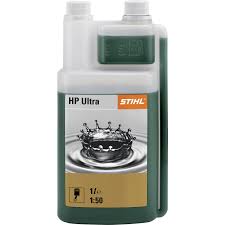 Outils d’affutage de chaîne de tronçonneuseHusqvarnaStihl18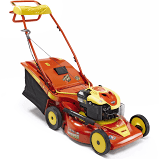 Tondeuse autopropulséeTondre hacher les herbes.Wolf Rm53bWolf pro 61Wolf RT53X114152200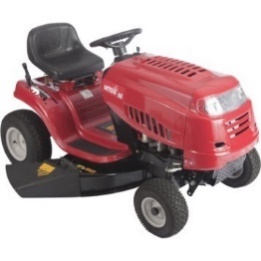 Tondeuse autoportéeTondre hacher les herbes.Ejection latérale.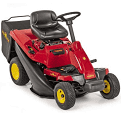 MTD 96 THORX 382 cm (le plus bas prix)>Wolf Garten Tondeuse autoportée SCOOTER HYDRO 76 cm =>12002010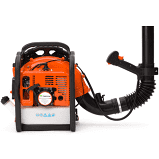 Souffleur à feuilles à dosSouffler les feuilles mortesSinon, à défaut, le râteau à feuille.Timberpro 66 cm3Souffleur à dos BR 700 STIHL200600Image de l’outilNomRôle / UsageObservations / CommentairesMarque / RéférenceCoût (€)Nb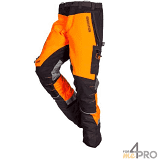 Pantalon de sécurité anti-coupureHusqvarnaStihl100150A2502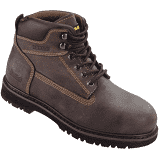 Paire de chaussures ou bottes de sécurité anti-coupure, anti-dérapante et anti-perforationComporte une coque en ferCaterpillar50A 1002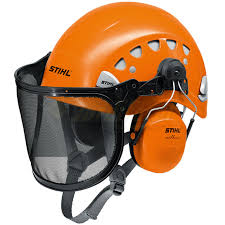 Casque forestier complet, avec visière pour éviter les projections, et protection auditive30A702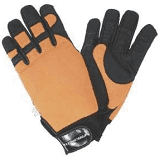 Gants de travail (ou de forestier)272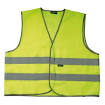 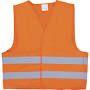 Veste de couleur vive (ou veste de sécurité réfléchissante)52Image de l’outilNomRôle / UsageObservations / CommentairesMarque / RéférenceCoût (€)Nb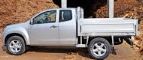 4x4 à plateau arrièreA trouver d’occasion150000?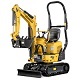 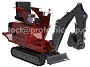 Micro-pelleInférieure à 6TPour les chantiers de taille réduite (ex de 680 à 840 mm de large). Pour creuser les tranchées du système d’irrigation.à la fois des machines à déport réduit « SV » et des machines à déport arrière nul « ViO » (la partie supérieure reste totalement dans la largeur des chenilles). Elles ont besoin d’une maintenance soignée.(CASES conduite catégorie 1).ProtoMicroTPMygale 500 ST 500kgYanmar SV08-1ASMini neuf8000 ttc1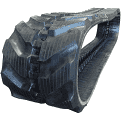 Chenille Caoutchouc pour Micro-pelleChenille Caoutchouc De Mini-pelle Yanmar Sv08 1a - Chenille Yanmar143,942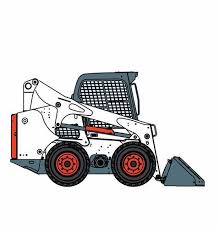 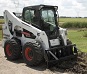 Mini Chargeur/se 4 roues directrices type « bobcat »Inférieure à 4,5T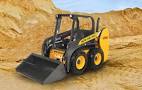 https: // www.machineryzone.fr / occasion /mini-chargeuse /1/ 3360/ bobcat.htmlCompacte. (A essayé).Bobcat T190 d’occasion (1313h, 2012) : 23 000 € HTBobcat 463 d’occasion (2017h, 2007) : 7500 € HT(CASES conduite catégorie 1). Ces machines sont souvent maltraitées alors qu’elles ont besoin d’une maintenance soignée.CaterpillarKomastuBobcat New HollandVolvoMini neuf 15000Image de l’outilNomRôle / UsageObservations / CommentairesMarque / RéférenceCoût (€)Nb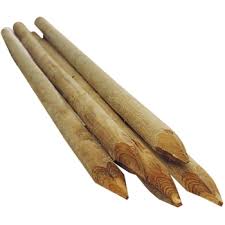 Tuteurs en boisEn bois traité.Différentes tailles2 1050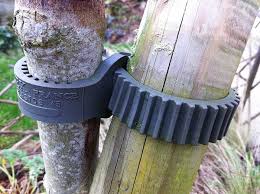 Colliers plastique pour tuteurage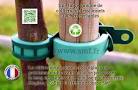 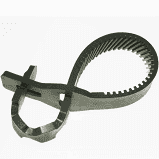 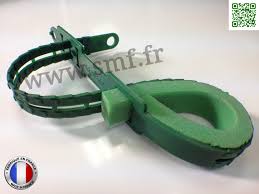 A retirer au bout de 2 à 3 ans, selon la vigueur de l’arbre.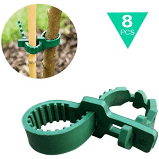 9A1050Image de l’outilNomRôle / UsageObservations / CommentairesMarque / RéférenceCoût (€)Nb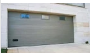 Garage - atelierPour les engins de chantier, les outils motorisés????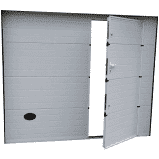 Local pour ranger l’outillage manuel avec atelierPour l’outillage manuel. Doit être équipé d’un lavabo ou d’un évier avec de l’eau chaude, voire d’une douche.????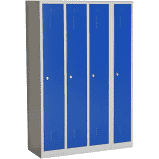 Casiers vestiaire pour le personnel80Image de l’outilNomRôle / UsageObservations / CommentairesMarque / RéférenceCoût (€)Coût (€)NbLocal séparé pour les phytosanitaire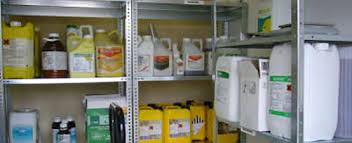 ????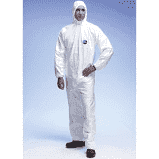 Combinaisons phyto jetables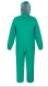 Combinaison Classic Tyvek® 500 Xpert TyvekOu Combinaison de protection chimique (non jettable) CHM4246,5101406,51014020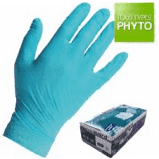 Gants phyto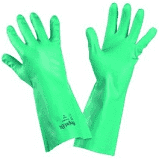 162016202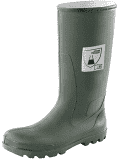 Bottes phyto ou bottes protection chimi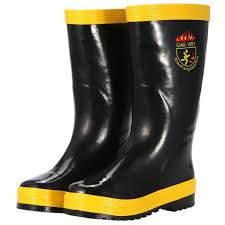 Bottes pompiersBottes Chimie SA Vert =>Bottes pompiers imperméables chimique ignifuge anti crevaison =>8012020008012020002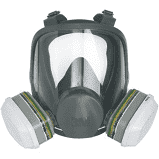 Masque phytosanitaire a2p3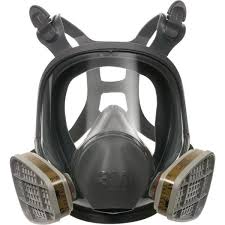 3M série 600120 TTC120 TTC2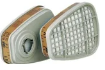 Cartouches masque phytosanitaire a2p33M série 600 12,5A 3512,5A 352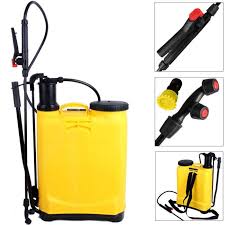 Pulvérisateur manuel à pression constante.A ne pas pulvériser par jour de pluie ou de vent (ou en cas de trop forte sécheresse).60 L (Cdiscount)Avec  ses différentes buses22A3522A352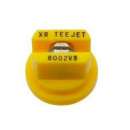 Kit de buses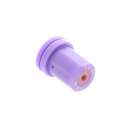 A jet plat (à réduction de dérive lié au vent), à turbulence. Adapté au modèle et marque de pulvérisateur manuel choisi10105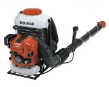 Pulvérisateur à moteur à dos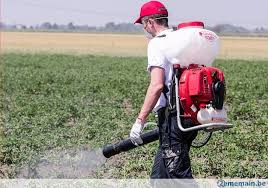 Pulvérisateur 4 Temps 75 cm³ SP7650-4R DOMAR735,25TTCA 735,25TTCA 1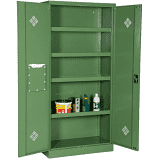 Armoire spéciale pour les phytosanitaire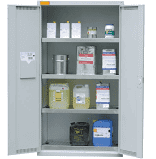 410à1075410à10751Image de l’outilNomRôle / UsageObservations / CommentairesMarque / RéférenceCoût (€)Nb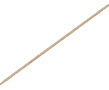 Manches de rechangesPour remplacer un manche casséPour les pelles, bêches, fourches …Manche droit 1,50 m pour râteau8,10A125Image de l’élémentsNomRôle / UsageObservations / CommentairesMarque / RéférenceCoût (€)Nb